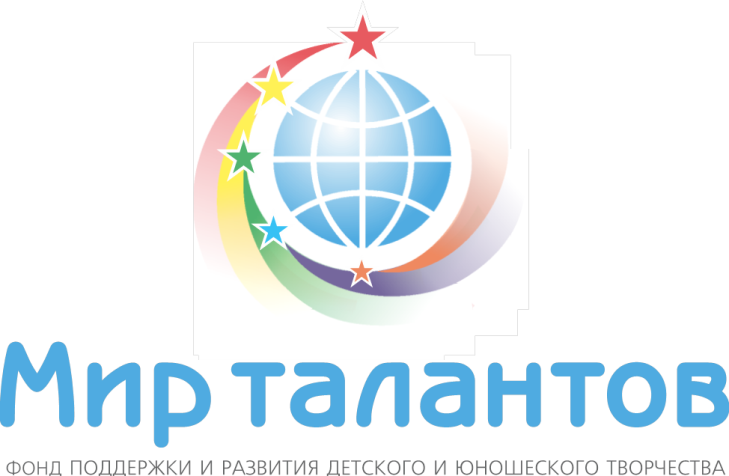 ПОЛОЖЕНИЕ Международного конкурса-фестиваля исполнителей на народных инструментах «Волшебная гармонь»1. ОБЩИЕ ПОЛОЖЕНИЯ.1.1.Фестиваль «Волшебная Гармонь» проводится в форме конкурса исполнителей и творческих коллективов.                                                                                                            1.2.Настоящее положение определяет цели и задачи, порядок проведения, содержание, категории участников Конкурса - фестиваля в 2016 -2017 году.2. ЦЕЛИ И ЗАДАЧИ:• обмен творческими достижениями и опытом между участниками, • популяризация творчества юных талантов, • укрепление международных связей и сотрудничества через молодежное творчество, • пропаганда единения различных национальных культур, • сохранение и развитие национальных культур, • установление творческих контактов между коллективами и руководителями, • формирование творческого потенциала подрастающего поколения, • укрепление толерантных межконфессиональных и этнических отношений детей и молодежи регионов РФ и стран ближнего и дальнего зарубежья. 3. ОРГАНИЗАТОРЫ КОНКУРСА - ФЕСТИВАЛЯФонд поддержки и развития детского и юношеского творчества «Мир талантов»город Тюмень.Партнеры: ООО «Арт - студия», г. Тюмень, ООО «СибАвтоСервис» г. Тюмень, ООО «Мир туризма» г. Тюмень.4. УЧАСТНИКИ КОНКУРСА - ФЕСТИВАЛЯВ конкурсе принимают участие,  как  коллективы, так и отдельные исполнители: студенты музыкальных вузов, учащиеся средне-специальных учебных заведений искусства и культуры, а так же участники художественной самодеятельности  и просто талантливые дети: в номинации инструментальная музыка на народных инструментах (гармонь, баян, аккордеон).5. ПОРЯДОК ПРОВЕДЕНИЯ5.1.Конкурс проводится по двум категориям:I категория – ДМШ и ДШИ.II категория – средние профессиональные учебные заведения (колледжи/училища); спец. школы при консерваториях (академиях).5.2.Конкурс проводится по номинациям:народные инструменты: баян/аккордеон/гармонь (солисты);ансамбли.5.3.Конкурс проводится по возрастным категориям в соответствии с программными требованиями. Возрастные категории.Солисты:Младшая «А»: 	до 8 лет включительно,Младшая «В»:	9 -10 лет,Средняя:		11 - 13 лет,Старшая:		14 - 16 лет,Юношеская «А»: 	I, II курсы средних профессиональных учебных заведений(колледжи/училища); 8, 9 классы спец. школ при консерваториях (академиях) .Юношеская «В»:	III, IV курсы – средних профессиональных учебных заведений    (колледжи/училища); 10, 11 классы спец. школ при консерваториях (академиях).Ансамбли:I возрастная категория: 		до 12 лет включительно,II возрастная категория :		13-16 лет включительно (ДМШ/ДШИ),III возрастная категория:	студенты средних профессиональных учебных заведений    (колледжи/училища); учащиеся спец. школ при консерваториях (академиях).Конкурсные прослушивания состоят из одного тура. Прослушивания проводятся публично.6. КРИТЕРИИ ОЦЕНКИ КОНКУРСНЫХ ПРОСЛУШИВАНИЙ:уровень владения музыкальным инструментом (качество звукоизвлечения, музыкальный строй, чистота интонации);уровень владения техникой исполнения (качество постановки игрового аппарата, ритмичность, штрихи, приёмы игры, аппликатура);музыкальность (выразительность исполнения музыкального произведения, артикуляция, стиль, нюансировка, фразировка);эмоциональность исполнения музыкального произведения (агогика, трактовка, характерные особенности исполняемого произведения);сложность репертуара и аранжировка,артистичность, эстетичность (эстетика внешнего вида, артистизм);для ансамблей: сыгранность;творческая индивидуальность (для солистов),общее художественное впечатление.7. ОРГАНИЗАЦИОННЫЕ ТРЕБОВАНИЯ.Для участия в  конкурсе необходимо представить следующие документы:Анкету–заявку участника установленного образца только в формате Word на электронный адрес fondmt721@mail.ru.Заявка в отсканированном виде не принимается. Наличие подписи и печати не требуется. Для иногородних участников список (полностью Ф.И.О., дата рождения участников, руководителей, сопровождающих и т.д.) с указанием даты и времен прибытия, и контактного сотового телефона сопровождающего. Участник, либо коллектив имеет право участвовать в нескольких номинациях с условием предоставления отдельной анкеты-заявки на каждую номинацию В каждой номинации может быть до 20% участников из другой возрастной группы. Возраст участников может быть проверен председателем жюри Замена репертуара разрешена за 7 дней до общей регистрации участников, далее она осуществляется по согласованию с оргкомитетом на месте выступления.Присланные материалы возврату не подлежат. ВНИМАНИЕ! Возможны изменения и дополнения в программе.8. РЕГЛАМЕНТ РАБОТЫ ЖЮРИ КОНКУРСА.8.1.Участников оценивают высококвалифицированное жюри, хорошо знающие теорию, методику и практику работы с любительскими и профессиональными коллективами и исполнителями.8.2. Жюри Фестиваля формируется и утверждается Оргкомитетом. Утверждённый состав жюри обжалованию не подлежит.8.3.Состав Жюри формируется на месте проведения фестиваля-конкурса.8.4.В жюри не могут быть включены представители делегаций и руководители коллективов от регионов, если они представляют коллективы на фестивале, независимо от профессионального положения, звания и наград.8.5. Голосование членов жюри происходит по окончанию выступления всех конкурсантов.ВНИМАНИЕ! Оценочные листы и комментарии членов жюри  являются конфиденциальной информацией, не демонстрируются и не выдаются. •	Решения жюри  окончательны, пересмотру и обжалованию не подлежат. •	В случаях проявления неуважительного отношения к членам жюри и оргкомитету, участник может быть снят с участия в конкурсе-фестивале без возмещения стоимости орг.взноса и вручения диплома. В подобном случае в итоговом отчёте будет отражена причина дисквалификации участника.8.6. Права жюри:давать рекомендации участникам Фестиваля;выделять отдельных исполнителей или авторов номеров (программ) и награждать их специальными призами по своему усмотрению, согласовав с Оргкомитетом;по согласованию с Оргкомитетом  принимать решение об отмене конкурса по заявленной в настоящем Положении номинации, в связи с недостаточным количеством поданных заявок, либо не присуждать никаких призовых мест в данной номинации.9. ФИНАНСОВЫЕ УСЛОВИЯ.9.1.Организационный взнос: солист – 2 000,00 рублей; дуэт – 3 000,00 рублей; трио – 3 500,00 рублей; взнос за одного участника ансамблей крупных форм (от 4-х участников) – 1 000,00 рублей. 9.2.Расходы, связанные с пребыванием на конкурсе участников, педагогов, концертмейстеров, сопровождающих, несут направляющие организации или сами конкурсанты9.3.В случае отказа участника от участия в конкурсе документы и организационный взнос за участие не возвращаются. Оргкомитет не несет ответственности за утерю документов во время пересылки.10. НАГРАЖДЕНИЕ.•	По усмотрению оргкомитета участникам присуждаются специальные призы и награды, памятные подарки. •	Информация о результатах выступления оглашается ТОЛЬКО НА ГАЛА-КОНЦЕРТЕ •	Церемония вручения дипломов и призов проводится только на Гала-концерте. •	Программу Гала-концерта определяет режиссерско-постановочная группа. •	На Гала-концерт приглашаются ВСЕ участники независимо от занятого места. •	Оргкомитет имеет право по своему усмотрению отмечать концертмейстеров и руководителей коллективов специальными дипломами, призами и подарками. •	Все протоколы направляются в Оргкомитет конкурса – фестиваля. •	Руководители коллективов могут ознакомиться с итоговым протоколом в Оргкомитете по письменному запросу на электронную почту fondmt721@mail.ru.•	Оргкомитет принимает претензии по организации конкурса-фестиваля ТОЛЬКО В ПИСЬМЕННОМ ВИДЕ.11.ОБЩИЕ ТРЕБОВАНИЯ.•	Подготовку и проведение конкурса осуществляет Оргкомитет •	Оргкомитет утверждает состав жюри по каждой номинации •	Организаторы конкурса не несут ответственности за использование конкурсантами произведений во время выступлений в конкурсе-фестивале. Все имущественные претензии, в том числе авторов и обладателей, смежных прав, могут быть адресованы только участнику конкурса.•	Оргкомитет имеет право использовать и распространять (без выплат гонорара участникам и гостям конкурса) аудио и видеозаписи, печатной и иного рода продукции, произведенные во время проведения мероприятий конкурса и по его итогам •	Для участия в программе конкурса допускаются группы поддержки, зрители •	В организации конкурса могут принять участие спонсоры и меценаты. Условия их участия в организации конкурса согласовываются с оргкомитетом дополнительно •	Каждый участник имеет право на речевую рекламу своего спонсора •	Видеосъёмка конкурсов участниками и сопровождающими их лицами для личного пользования разрешена. •	Профессиональная фото- и видеосъёмка возможна только по согласованию с оргкомитетом. •	Видеосъёмка Мастер-классов запрещена! •	Участие в Конкурсе-фестивале  подразумевает безусловное согласие участников со всеми пунктами данного положения. ВНИМАНИЕ! Невыполнение условий настоящего Положения влечет за собой исключение из участия в фестивале. Организаторы оставляют за собой право вносить изменения и дополнения в условия и программу организации и проведения конкурса.ВНИМАНИЕ! Возможны изменения и дополнения в программе. 12. СРОКИ И МЕСТО ПРОВЕДЕНИЯ КОНКУРСА.г. Нижневартовск	17 – 20 ноября 216 г.г. Тобольск  		24 – 27 ноября 2016 г.г. Красноярск  		13 – 16 декабря 2016 г.г. Салехард 		18 – 21 декабря 2016 г.г. Томск 			24 – 27 января 2017 г.г. Ростов-на-Дону  	03 – 06 февраля 2017 г.г. Тула 			09 – 12 февраля 2017 г.г. Саратов  		15 – 18 февраля 2017 г.г. Казань  			22 – 25 февраля 2017 г.г. Уфа			03 – 06 марта 2017 г.г. Пермь			11 – 14 марта 2017 г.г.Екатеринбург		22 – 25 марта 2017 г. 	ФИНАЛ (Северо – Уральский регион)г. Москва 		04 – 07 апреля 2017 г.	ФИНАЛ (Европейский регион)г. Новосибирск 	20 – 23 апреля 2017 г.	ФИНАЛ  (Сибирский регион)СУПЕРФИНАЛЫг.Тюмень 	01-05  мая 2017 г.		 «Битва хоров»г.Тюмень	10 – 14 мая 2017 г.	 «Будущее начинается здесь» и «Волшебная гармонь»г.Тюмень 	 18 - 20  мая 2017 г.		«Танцевальная Лихорадка».ПРИЕМ ЗАЯВОК НАЧИНАЕТСЯ С МОМЕНТА ПУБЛИКАЦИИ ДАННОГО ПОЛОЖЕНИЯ И   ЗАКАНЧИВАЕТСЯ ЗА ДЕСЯТЬ ДНЕЙ ДО НАЧАЛА КОНКУРСА-ФЕСТИВАЛЯ!ОРГКОМИТЕТ ИМЕЕТ ПРАВО ЗАКОНЧИТЬ ПРИЁМ ЗАЯВОК РАНЕЕ УКАЗАННОГО СРОКА В СВЯЗИ С БОЛЬШИМ КОЛИЧЕСТВОМ НАБРАННЫХ УЧАСТНИКОВ. ДАЛЬНЕЙШИЕ ЗАЯВКИ ПРИНИМАЮТСЯ ТОЛЬКО ПОСЛЕ ПРЕДВАРИТЕЛЬНОГО СОГЛАСОВАНИЯ С ОРГКОМИТЕТОМ Оргкомитет берет на себя все затраты по организации конкурса.13. КОНТАКТЫ.Наш сайт: www.mirtalantov72.ru электронный адрес:  fond721@mail.ru,  fondmt72@mail.ruофициальная группа ВКонтакте:  vk.com/club33911341Звоните по телефонам:  +7(3452) 217  539, + 7 982 918 59 39 (основной),+7 982 788 82 41 (Вита), +7 906 820 13 01, + 7 982 910 37 10 (Елена).Если Вас заинтересовал наш конкурс, но остались вопросы?ЗВОНИТЕ! Мы всегда рады! ВНИМАНИЕ! Добавляйтесь в официальную группу ВКонтакте  vk.com/club33911341 и получи скидку 5 % на организационный взнос конкурса. Скидка предоставляется только в том случае, если Вы указали в примечании ФИО, вступившего в нашу группу, или  написали об этом  в письме. Подробнее об акциях можно узнать на сайте www.mirtalantov72.ru или по телефону: 8 982 788 82 41 (Вита).Ждем вас на конкурсных выступлениях и желаем удачи!